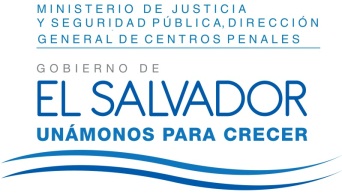 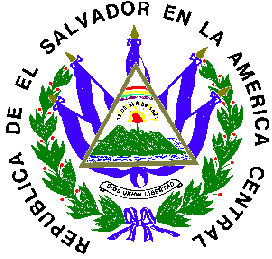 PLAN DE TRABAJO 2015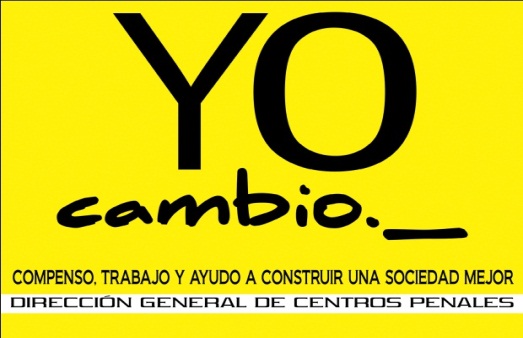 INDICE							No.Introducción							2Objetivo							4Alcance							4Base Legal							4Misión								4Visión								4Valores							5Objetivos							6Estrategias de la DGCP					7Matriz de Plan Anual Operativo				8	Indicadores de Gestión Institucional			17Diagnóstico							18XII.I	Resultados y Avances Logrados				18XII.II	Análisis FODA de la DGCP				20							Identificación y Análisis de Riesgos			22Recurso Humano Asignado				25Anexos							107							INTRODUCCIÓNLa Ley Penitenciaria (art. 2) establece que la ejecución de la pena deberá proporcionar al condenado, condiciones favorables a su desarrollo personal, que le permitan una armónica integración a la vida social al momento de recobrar su libertad.Por lo que esta Administración ha basado la propuesta de sus políticas en el Programa de gobierno “EL SALVADOR ADELANTE” enmarcado en el COMPONENTE DEL MODELO CENTROS PENITENCIARIOS DE AUTENTICA READAPTACIÓN.	 Con la finalidad de profundizar medidas correctivas y de control para impedir que sean utilizados como puestos de mando del delito, potenciando la rehabilitación productiva, y ampliando los programas de reinserción social.Adoptar estrictas medidas de control para impedir delitos desde los centros penitenciarios.Promover medidas que permitan reducir la sobrepoblación de los centros penales, sin suspender el cumplimiento de su pena.Yo Cambio. Fortalecer y expandir el programa Yo Cambio, diversificando los proyectos de trabajo para la población interna, con granjas penitenciarias y otros proyectos productivos. Fomentar la continuidad escolar y formación laboral en centros penitenciarios.LINEAS DE ACCIONESTRATEGIA 1.FORTALECER LA SEGURIDAD EN EL INTERIOR DE LOS CENTROS PENITENCIARIOS, INTERMEDIOS Y DE MENORES.Crear y fortalecer los vínculos de cooperación interinstitucional con los actores involucrados en la ejecución de la pena, y aplicar medidas de seguridad trabajando en coordinación efectiva con el órgano judicial, la Fiscalía General de la República y la Policía Nacional Civil. Para esto es necesario contar con un instrumento-protocolo-de entendimiento, coordinación y cooperación entre las instituciones involucradas en la ejecución de penas y de medidas alternas a la prisión.Emplear el control tecnológico dentro de los Centros Penales e Intermedios, para garantizar la seguridad interna.ESTRATEGIA 2.GARANTIZAR EL ESTABLECIMIENTO DE MECANISMOS Y MEDIDAS PARA QUE LOS CENTROS DE CUMPLIMIENTO DE PENAS Y MEDIDAS NO SEAN LUGARES DESDE DONDE SE DIRIGEN LA EJECUCIÓN DE HECHOS DELICTIVOS.Realizar en coordinación con la PNC, requisas en los diferentes centros con métodos que eviten frustrar los resultados.Mantener ocupados a los internos en actividades positivas.Emplear el control tecnológico dentro de los centros penales, intermedios y de menores para evitar que se utilicen instrumentos no autorizados de comunicación con el exterior.Asegurar que el personal de los centros y las visitas no favorezcan el ingreso de sustancias y objetos no permitidos.Premiar y sancionar drásticamente el comportamiento del personal.ESTRATEGIA 3.OFRECER UN TRATAMIENTO APEGADO A LA LEY Y PROMOVER RELACIONES ADECUADAS ENTRE LOS INTERNOS Y EL PERSONAL DE LOS CENTROS DE DETENCION Y PENITENCIARIOS.Diseñar un tratamiento penitenciario técnico-científico progresivo, individualizado e integral, que tome en cuenta todos los aspectos de la personalidad del interno.Fortalecer a los consejos criminológicos tanto nacionales como regionales, especialmente a los equipos técnicos de cada centro penal.Promover la libertad condicional de internos con enfermedades crónicas o con pronósticos reservados.Gestionar la creación del Reglamento de la Carrera Penitenciaria y fomentar unas mejores condiciones laborales para el personal penitenciario.ESTRATEGIA 4.ATENCION INTEGRAL A LAS NECESIDADES DE LOS INTERNOS PARA GARANTIZAR SU BIENESTAR FISICO Y PSICOLÓGICO.Revisión, diseño y mejora de la estructura técnico-operativa responsable de crear y aplicar los programas de tratamiento de las personas privadas de libertad.Impulsar la educación-formal e informal-y el trabajo como condiciones fundamentales que garanticen los procesos de rehabilitación y reinserción. Es importante impulsar la alfabetización, la educación de adultos y la educación universitaria para las personas privadas de libertad. También se vuelve una necesidad promover la capacitación vocacional en ramas con demanda en el mercado de trabajo para procurar la reinserción laboral.Mejorar la comercialización y el mercadeo de los productos elaborados por las personas privadas de libertad.Institucionalizar la rehabilitación de adicciones como parte del proceso de la recuperación física, mental y social de las personas bajo sanciones o medidas penales.Creación de un programa de acciones efectivas de la utilización positiva del tiempo dentro de los centros penitenciarios e intermedios.ESTRATEGIA 5.DISPOSICIÓN PARA GARANTIZAR UNA CONVIVENCIA ORDENADA Y SEGURA ENTRE LOS INTERNOS Y EL PERSONAL PENITENCIARIO.A partir de los criterios señalados en la ley, rediseñar el funcionamiento institucional para evitar el hacinamiento de personas privadas de libertad.Aumentar la capacidad de los centros penitenciarios mediante la construcción de nuevas penitenciarías, la mejora de las que ya existen y su ampliación.Impulsar la profesionalización y especialización de los funcionarios y del personal de las instituciones relacionadas con la ejecución de la pena.ESTRATEGIA 6.IMPLEMENTAR DE FORMA EFECTIVA Y ADECUADA UN MODELO DE EJECUCION DE LA PENA, BASADO EN EL TRATO HUMANO Y EN LA PARTICIPACION DE LA SOCIEDAD.Fortalecer vínculos entre la DGCP y el Departamento de Prueba y Libertad Asistida de la CSJ (DPLA) para favorecer el progreso de las personas privadas de libertad dentro de las fases que establece la Ley Penitenciaria.Implementar acuerdos de coordinación y cooperación entre la CSJ y el MJSP para hacer viable la ejecución de la libertad condicional como alternativa a la prisión.Fortalecer los consejos criminológicos. Se deben revisar y redefinir las funciones de los consejos criminológicos, de manera que cumplan de forma efectiva su mandato legal.ESTRATEGIA 7.CREACION DE UNA POLITICA DE REINSERCION SOCIALImpulsar una política para establecer convenios con organizaciones de la sociedad civil y otros, con el fin de coadyuvar en la inserción social de las personas privadas de libertad.Crear casas de paso para personas liberadas del sistema penitenciario.ALCANCEMediante la aplicación de este Plan cada una de las dependencias de la Dirección General de Centros Penales establecerá las acciones operativas a realizar en el año respectivo para el cumplimiento de los objetivos y metas institucionales.BASE LEGALEl presente documento tiene su base legal en los Artículos del 29 al 38 de las Normas Técnicas de Control Interno Específicas del Ministerio de Justicia y Seguridad Pública, emitidas a través del Decreto Nº 16 con fecha 14 de agosto de 2008 y publicadas en el Diario Oficial, Tomo 380, Nº 165 con fecha 4 de septiembre de 2008.MISIÓNProporcionar a los condenados(as) condiciones favorables que permitan su readaptación social a través de su desarrollo personal, procurando la prevención de los delitos y garantizando la adecuada custodia de los detenidos provisionales.VISIÓNConstruir un Sistema Penitenciario Moderno, Seguro y Rehabilitante.VALORESJusticia:La DGCP garantiza el respeto  a la verdad poniendo en práctica el derecho que asiste a toda persona a que se respeten sus derechos, que le sea reconocido lo que le corresponde o las consecuencias de su comportamiento acorde con lo establecido en las leyes vigentes y aplicables al Sistema PenitenciarioSeguridad:La DGCP es garante de que la gestión penitenciaria se oriente hacia la seguridad de los ciudadanos, mediante la aplicación de mecanismos y condiciones de orden y de poder que garantizan la paz interna y el orden social.Disciplina La DGCP implementa un régimen disciplinario con Instrucción física, moral o mental que incluyen la implementación de reglas para mantener el orden y la subordinación entre los miembros del Sistema PenitenciarioEquidad de género:La DGCP garantiza la Igualdad de género en el trato de las persona y desarrolla la formación del personal para generar la capacidad de ser equitativos y justos en relación al trato de hombres y mujeres, teniendo en cuenta sus diferentes necesidades. Eficacia:La DGCP desarrolla con efectividad  la consecución de objetivos mediante la optimización de los recursos disponibles garantizando la generación de los resultados deseados.Humanidad:La DGCP garantiza un trato humanitario con afecto y comprensión hacia los internos del sistema penitenciario y sus familiares.Espíritu de ServicioLa DGCP está comprometida con el  mandato constitucional de Proporcionar a los condenados(as) condiciones favorables que permitan su readaptación social a través de su desarrollo personal.OBJETIVOSOBJETIVO GENERAL:    Generar las condiciones que promuevan la rehabilitación y reinserción social de las personas privadas de libertad en la ejecución de la pena, considerando el respeto a los derechos fundamentales reconocidos en los sistemas de protección internacional de los derechos humanos.OBJETIVO ESPECIFICOS:Revisar el funcionamiento de la Dirección General de Centros Penales, los Consejos Criminológicos y otras Unidades relacionadas con el proceso de rehabilitación y reinserción en las personas privadas de libertad, para mejorar, crear y aplicar programas de tratamiento penitenciario. Impulsar la profesionalización y especialización de los funcionarios y el personal de las Unidades relacionadas con la ejecución de la pena, para mejorar la administración penitenciaria. Crear y fortalecer los vínculos de cooperación interinstitucional, con los diversos actores institucionales involucrados con la ejecución de la pena, medidas de seguridad y medidas de internamiento, para viabilizar la ejecución de las medidas alternas al internamiento.Promover la participación comunitaria en la ejecución de la pena, para facilitar la rehabilitación de las personas privadas de libertad.ESTRATEGIAS DE LA DIRECCION GENERAL DE CENTROS PENALESPor lo que se tomara las acciones anteriores para desarrollar el Plan de Trabajo en lo que corresponde a la Dirección General de Centros Penales para el año 2015.La Dirección General de Centros Penales, como Institución responsable de la organización, funcionamiento y control administrativo de los centros penales, procura reformas en el sistema para que opere con más seguridad, justicia y orden, además para garantizar el tratamiento adecuado, el respeto de derechos y efectividad en la rehabilitación. Se propone, además, un esfuerzo para lograr la profesionalización y especialización  de los funcionarios y el personal. MATRIZ DE PLAN ANUAL OPERATIVOINDICADORES DE GESTION INSTITUCIONALESIndicador de Eficacia: Donde se comparara la meta programada con lo que realmente se logró ejecutar, mediante la fórmula.               Índice de Eficacia =         Metas Ejecutadas          X  100                                         Metas ProgramadasIndicador de Eficiencia: Donde se mostrara el uso racional de los recursos asignados es decir la cantidad de metas realizadas por cada técnico. La fórmula matemática es:Productividad=      Metas Ejecutadas                                                       Numero de Técnicos Indicador de Efectividad: Medirá el impacto de la gestión en la consecución de los objetivos, mediante el porcentaje de cumplimiento u obtención de los productos o metas, la cobertura, oportunidad, crecimiento de la diferentes acciones, es decir que nos muestra el incremento o disminución de las actividades ejecutadas mes a mes.Índice de Crecimiento: [(Cantidad de metas ejecutadas en el mes/ Cantidad de metas ejecutadas en el mes anterior)-1]*100INDICADOR  1: Implementados Sistema de Seguridad TecnológicaINDICADOR  2: Readecuados Centros Penales y reformas legales para reducir el hacinamiento.INDICADOR  3: Integrados privados y privadas de libertad en programas de rehabilitación.INDICADOR  4: Integrados privados y privadas de libertad en programas de formación laboral y emprendedurismo.DIAGNOSTICOXII.I Resultados y Avances LogradosSIPE: El Sistema de Información Penitenciaria. se ha desarrollado nuevas versiones y se ha realizado un censo físico de los y las privadas de Libertad, escaneándose los documentos que refieren el historial delincuencial de un porcentaje del 51% de la población privada de libertad; se han desarrollado 6 nuevas aplicaciones que son los software de planificación estratégica, administración de combustible, activos fijos, escuela penitenciaria, bodega general y sistema de compras.                                                                       Centro de Video Vigilancia:Se ha fortalecido el monitoreo de los Centros Penitenciarios en cuanto al seguimiento de los procedimientos y protocolos establecidos                                                dentro del sistema penitenciario, para evitar                              irregularidades por parte de los privados de libertad como personal penitenciario.Fortalecimiento de la Escuela Penitenciaria: Se ha ejecutado programas de formación y capacitación de servidores penitenciarios tanto de personal de seguridad como personal administrativo y planta docente de la Escuela Penitenciaria; se han desarrollado cursos sobre aplicación de Derechos Humanos; Educación en Concepto de encierro; Tercer Curso de Criminología.Convenios:Convenios con Instituciones No gubernamentales que apoyan al Sistema Penitenciario.Convenio con ALBA ALIMENTOS, S.A DE C.V, para fortalecer el proceso de formación de privados y privadas de libertad en la producción de granos básicos en las granjas de Izalco y Santa Ana.Plan de Reducción de Hacinamiento Penitenciario:     A través del apoyo de un equipo multidisciplinario conformado con profesionales de la Unidad de informática, Planificación, Unidad de Acceso a la Información y del Departamento de Registro y Control Unidades de la D.G.C.P. se ha realizado el seguimiento y control de calidad de la base de datos del SIPE a fin de generar información efectiva sobre la situación jurídica de la población privada de libertad para promover el régimen progresivo de la pena mediante la aplicación de evaluaciones y actualizaciones de expedientes únicos para ser promovidos a fases de confianza y semi libertad; en los Centros Penitenciarios de Ilopango, Sonsonate, Quezaltepeque, La Esperanza, Apanteos, San Vicente y la Occidental;  también se hizo el levantamiento físico de expedientes únicos en el departamento de Registro y Control, ingresando inmediatamente la información en el módulo de antecedentes penales del Sistema de Información Penitenciaria (SIPE), con un equipo multidisciplinario se ha implementado la modernización de las alcaidías y el control de calidad del SIPE.Se gestionaron dos préstamos con el propósito de fortalecer la infraestructura penitenciaria en los que se incluye la finalización del Centro Penitenciario de Izalco Fase III; Adquisición de 4,000 brazaletes de monitoreo electrónico de personas; fortalecimiento de la DCGP, Formación de custodios y personal de los equipos técnicos y consejos criminológicos y renovación de maquinaria y equipo de talleres vocacionales del Sistema Penitenciario.Con el apoyo de la Cooperación de Taiwán se inició la habilitación de talleres productivos de tilapias, estructuras metálicas y de fabricación de forros para colchonetas.Proyecto “Yo Cambio”:Se ha logrado realizar campañas de servicio a la ciudadanía por parte de los privados de libertad de Fase de Confianza y Semilibertad  con la ayuda del Ministerio de Obras Públicas, Embajada Americana, PNC, DGCP incorporando aproximadamente a 400 privados y privadas de libertad en  Fase de Confianza y Semilibertad, en obras civiles y trabajo comunitario.Se ha fortalecido la formación laboral en 2 granjas penitenciarias integrando en el programa de granjas a un total de 179 mujeres y 184 hombres los cuales han desarrollado labores agrícolas, cocina, aeróbicos, danza moderna, producción de dulces y jaleas, etc.Con el apoyo de la república de Taiwán se realizó la construcción del Sector Materno Infantil de la Granja de Izalco; a través de la cooperación se adquirieron los materiales de construcción y la mano de obra se ejecutó con privados y privadas de libertad dirigidos por el personal de la Unidad de Operaciones de la DGCP.Se adecuó el Centro de Desarrollo Infantil (CDI) en la Granja Penitenciaria de Izalco con el apoyo de la Unión Europea. El CDI albergara a los menores de cinco años que viven con sus madres que cumplen una pena en el Sistema Penitenciario. XII.IIANALISIS FODA DE LA DIRECCIÓN GENERAL DE CENTROS  PENALESXIII.       IDENTIFICACION Y ANALISIS DE RIESGOS
XIV. ANEXOSEje 3Ejecución de las medidas y penas, rehabilitación y reinserción socialEstrategia 1Fortalecer la seguridad en el interior de los centros penitenciarios, intermedios y de menoresEje 3Ejecución de las medidas y penas, rehabilitación y reinserción socialEstrategia     2Garantizar el establecimiento de mecanismos y medidas para que los centros de cumplimiento de penas y medidas no sean lugares desde donde se dirija la ejecución de hechos delictivosEje 3Ejecución de las medidas y penas, rehabilitación y reinserción socialEstrategia 3Ofrecer un tratamiento apegado a la ley y promover relaciones adecuadas entre los internos y el personal de los centros de detención y penitenciario.Eje 3Ejecución de las medidas y penas, rehabilitación y reinserción socialEstrategia 4Atención Integral a las necesidades de los internos para garantizar su bienestar físico y psicológico.Eje 3Ejecución de las medidas y penas, rehabilitación y reinserción socialEstrategia 5Disposición para garantizar una convivencia ordenada y segura entre los internos y el personal penitenciario.Eje 3Ejecución de las medidas y penas, rehabilitación y reinserción socialEstrategia 6Implementar de forma efectiva y adecuada un modelo de ejecución de la pena, basado en el trato humano y en la participación de la sociedad.Eje 3Ejecución de las medidas y penas, rehabilitación y reinserción socialEstrategia 7Creación de una política de reinserción social.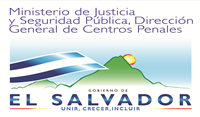 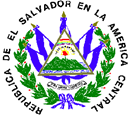 MINISTERIO DE JUSTICIA Y SEGURIDAD PUBLICAMINISTERIO DE JUSTICIA Y SEGURIDAD PUBLICAMINISTERIO DE JUSTICIA Y SEGURIDAD PUBLICAMINISTERIO DE JUSTICIA Y SEGURIDAD PUBLICAMINISTERIO DE JUSTICIA Y SEGURIDAD PUBLICAMINISTERIO DE JUSTICIA Y SEGURIDAD PUBLICAMINISTERIO DE JUSTICIA Y SEGURIDAD PUBLICAMINISTERIO DE JUSTICIA Y SEGURIDAD PUBLICAMINISTERIO DE JUSTICIA Y SEGURIDAD PUBLICAMINISTERIO DE JUSTICIA Y SEGURIDAD PUBLICAMINISTERIO DE JUSTICIA Y SEGURIDAD PUBLICAMINISTERIO DE JUSTICIA Y SEGURIDAD PUBLICAMINISTERIO DE JUSTICIA Y SEGURIDAD PUBLICAMINISTERIO DE JUSTICIA Y SEGURIDAD PUBLICAMINISTERIO DE JUSTICIA Y SEGURIDAD PUBLICAMINISTERIO DE JUSTICIA Y SEGURIDAD PUBLICAMINISTERIO DE JUSTICIA Y SEGURIDAD PUBLICAMINISTERIO DE JUSTICIA Y SEGURIDAD PUBLICAMINISTERIO DE JUSTICIA Y SEGURIDAD PUBLICAMINISTERIO DE JUSTICIA Y SEGURIDAD PUBLICAMINISTERIO DE JUSTICIA Y SEGURIDAD PUBLICAMINISTERIO DE JUSTICIA Y SEGURIDAD PUBLICAMINISTERIO DE JUSTICIA Y SEGURIDAD PUBLICAMINISTERIO DE JUSTICIA Y SEGURIDAD PUBLICAMINISTERIO DE JUSTICIA Y SEGURIDAD PUBLICAMINISTERIO DE JUSTICIA Y SEGURIDAD PUBLICAMINISTERIO DE JUSTICIA Y SEGURIDAD PUBLICAMINISTERIO DE JUSTICIA Y SEGURIDAD PUBLICAMINISTERIO DE JUSTICIA Y SEGURIDAD PUBLICADIRECCION GENERAL DE CENTROS PENALESDIRECCION GENERAL DE CENTROS PENALESDIRECCION GENERAL DE CENTROS PENALESDIRECCION GENERAL DE CENTROS PENALESDIRECCION GENERAL DE CENTROS PENALESDIRECCION GENERAL DE CENTROS PENALESDIRECCION GENERAL DE CENTROS PENALESDIRECCION GENERAL DE CENTROS PENALESDIRECCION GENERAL DE CENTROS PENALESDIRECCION GENERAL DE CENTROS PENALESDIRECCION GENERAL DE CENTROS PENALESDIRECCION GENERAL DE CENTROS PENALESDIRECCION GENERAL DE CENTROS PENALESDIRECCION GENERAL DE CENTROS PENALESDIRECCION GENERAL DE CENTROS PENALESDIRECCION GENERAL DE CENTROS PENALESDIRECCION GENERAL DE CENTROS PENALESDIRECCION GENERAL DE CENTROS PENALESDIRECCION GENERAL DE CENTROS PENALESDIRECCION GENERAL DE CENTROS PENALESDIRECCION GENERAL DE CENTROS PENALESDIRECCION GENERAL DE CENTROS PENALESDIRECCION GENERAL DE CENTROS PENALESDIRECCION GENERAL DE CENTROS PENALESDIRECCION GENERAL DE CENTROS PENALESDIRECCION GENERAL DE CENTROS PENALESDIRECCION GENERAL DE CENTROS PENALESDIRECCION GENERAL DE CENTROS PENALESDIRECCION GENERAL DE CENTROS PENALESPROGRAMACION DEL PLAN ANUAL DE TRABAJO 2014PROGRAMACION DEL PLAN ANUAL DE TRABAJO 2014PROGRAMACION DEL PLAN ANUAL DE TRABAJO 2014PROGRAMACION DEL PLAN ANUAL DE TRABAJO 2014PROGRAMACION DEL PLAN ANUAL DE TRABAJO 2014PROGRAMACION DEL PLAN ANUAL DE TRABAJO 2014PROGRAMACION DEL PLAN ANUAL DE TRABAJO 2014PROGRAMACION DEL PLAN ANUAL DE TRABAJO 2014PROGRAMACION DEL PLAN ANUAL DE TRABAJO 2014PROGRAMACION DEL PLAN ANUAL DE TRABAJO 2014PROGRAMACION DEL PLAN ANUAL DE TRABAJO 2014PROGRAMACION DEL PLAN ANUAL DE TRABAJO 2014PROGRAMACION DEL PLAN ANUAL DE TRABAJO 2014PROGRAMACION DEL PLAN ANUAL DE TRABAJO 2014PROGRAMACION DEL PLAN ANUAL DE TRABAJO 2014PROGRAMACION DEL PLAN ANUAL DE TRABAJO 2014PROGRAMACION DEL PLAN ANUAL DE TRABAJO 2014PROGRAMACION DEL PLAN ANUAL DE TRABAJO 2014PROGRAMACION DEL PLAN ANUAL DE TRABAJO 2014PROGRAMACION DEL PLAN ANUAL DE TRABAJO 2014PROGRAMACION DEL PLAN ANUAL DE TRABAJO 2014PROGRAMACION DEL PLAN ANUAL DE TRABAJO 2014PROGRAMACION DEL PLAN ANUAL DE TRABAJO 2014PROGRAMACION DEL PLAN ANUAL DE TRABAJO 2014PROGRAMACION DEL PLAN ANUAL DE TRABAJO 2014PROGRAMACION DEL PLAN ANUAL DE TRABAJO 2014PROGRAMACION DEL PLAN ANUAL DE TRABAJO 2014PROGRAMACION DEL PLAN ANUAL DE TRABAJO 2014PROGRAMACION DEL PLAN ANUAL DE TRABAJO 2014PesoEstrategiaEstrategiaACCIONESUnidad de MedidaMeta AnualResponsablePROGRAMACION MESES/AÑO 2014PROGRAMACION MESES/AÑO 2014PROGRAMACION MESES/AÑO 2014PROGRAMACION MESES/AÑO 2014PROGRAMACION MESES/AÑO 2014PROGRAMACION MESES/AÑO 2014PROGRAMACION MESES/AÑO 2014PROGRAMACION MESES/AÑO 2014PROGRAMACION MESES/AÑO 2014PROGRAMACION MESES/AÑO 2014PROGRAMACION MESES/AÑO 2014PROGRAMACION MESES/AÑO 2014PROGRAMACION MESES/AÑO 2014PROGRAMACION MESES/AÑO 2014PROGRAMACION MESES/AÑO 2014PROGRAMACION MESES/AÑO 2014PROGRAMACION MESES/AÑO 2014PROGRAMACION MESES/AÑO 2014PROGRAMACION MESES/AÑO 2014PROGRAMACION MESES/AÑO 2014PROGRAMACION MESES/AÑO 2014PROGRAMACION MESES/AÑO 2014PROGRAMACION MESES/AÑO 2014PROGRAMACION MESES/AÑO 2014PROGRAMACION MESES/AÑO 2014PesoCODEACCIONESUnidad de MedidaMeta AnualResponsableENE Costos FEB Costos MAR Costos ABR Costos  MAY  Costos JUN Costos JUL Costos AGO Costos SEPT Costos OCT Costos NOV Costos DIC Costos  Costo Anual 3III3.4Dictar politicas en la aplicación de los sistemas y tratamientos de tipo general o especial y definir lineamientos de trabajo para cada unidad, asi como el seguimiento de la labor de las unidades que conforman la Dirección General de Centros Penales.Informe y oficios1210Director General100 $             3,974 105 $             4,172 110 $                4,371 100 $             3,974 105 $             4,172 110 $              4,371 100 $             3,974 90 $             3,576 100 $               3,974 100 $                 3,974 100 $              3,974 90 $             3,576  $                    48,080 3III3.4Gestionar  convenios con diferentes Instituciones de Cooperacion Nacional e Internacional  orientadas  a satisfacer las  necesidades existentes en el Sistema Penitenciario .Informes de Gestión19Subdirector General2 $             4,258 1 $             2,129 1 $                2,129 3 $             6,387 1 $             2,129 1 $              2,129 3 $             6,387 1 $              2,129 1 $                2,129 3 $                 6,387 1 $               2,129 1 $              2,129  $                    45,548 5III3.2Apertura, complementacion, actualizacion y seguimiento de los expediente unicos para los internos condenados y procesados.Nomina y Expediente21133Centros Penitenciarios 1762 $     533,724 1768 $    535,542 1777 $       538,268 1740 $     527,060 1821 $     551,596 1790 $     542,206 1775 $     537,662 1715 $      519,488 1825 $       552,808 1780 $          539,177 1717 $      520,093 1663 $     503,736  $             6401,360 5III3.4Elaboracion de propuestas de tratamientos y progresion de las diferentes fases del sistema penitenciario y libertades condicionales anticipadas.Propuestas7443Centros Penitenciarios 607 $      522,051 616 $     529,791 616 $        529,791 591 $     508,290 631 $    542,692 636 $     546,992 641 $      551,293 606 $        521,191 617 $       530,652 626 $         538,392 649 $       558,173 607 $      522,051  $             6401,360 5III3.2Ejecución de Programas de Tratamientos Especializados y Generales Grupos1291Centros Penitenciarios 130 $      583,163 136 $      611,362 122 $       545,564 157 $      710,060 110 $     489,166 109 $     484,466 169 $     766,458 61 $     258,872 91 $       399,868 89 $         390,469 49 $      202,474 68 $       291,771  $            6067,529 5III3.2Realizacion de Campañas de Salud y consultas medicas a los privados de libertad.Informes98914Centros Penitenciarios 8245 $     533,587 8237 $    533,069 8240 $       533,263 8241 $     533,328 8236 $    533,004 8243 $     533,457 8250 $      533,910 8244 $     533,522 8244 $       533,522 8246 $         533,652 8247 $       533,716 8241 $     533,328  $             6401,359 5III3.1Brindar seguridad a los recintos penitenciarios mediante la realización de requisas generales y selectivas, verificación de infraestructura y apoyo a las diferentes áreas del centro penitencairio.Informes y registro en libros de control3149Centros Penitenciarios 261 $     530,567 260 $    528,534 261 $       530,567 260 $     528,534 261 $    530,567 260 $     528,534 261 $     530,567 260 $     528,534 261 $       530,567 260 $         528,534 260 $      528,534 284 $     577,322  $             6401,359 4III3.4Supervisión a  los procesos de aplicación de programas y tratamiento especializados y generales de los privados de libertad.Informes de Supervision6Consejo Criminologico Nacional 1 $      120,083 0 $                         -   1 $        120,083 0 $                          -   1 $     120,083 0 $                          -   1 $      120,083 0 $                          -   1 $        120,083 0 $                              -   1 $       120,083 0 $                          -    $                720,495 4III3.2Estudio y Ratificación de propuestas de fase, rehubicaciones, ubicación inicial, internamiento especial, regresiones de fase y resoluciones de ingreso a règmien de seguridad .Ratificaciones, nóminas, resoluciones 2995Consejos Criminologicos Regionales200 $         56,950 205 $        58,373 235 $            66,916 195 $         55,526 280 $        79,729 280 $         79,729 275 $         78,306 250 $           71,187 275 $           78,306 275 $             78,306 275 $          78,306 250 $           71,187  $                852,820 1III3.4Supervisión del funcionamiento de oficinas ocupacionales, talleres y granjas penitenciariasInformes120Unidad de Producción Penitenciaria10 $             7,824 10 $            7,824 10 $               7,824 10 $             7,824 10 $            7,824 10 $             7,824 10 $             7,824 10 $             7,824 10 $               7,824 10 $                 7,824 10 $              7,824 10 $             7,824  $                    93,892 1III3.4Promoción y comercialización de los productos elaborados por los privados y privadas de libertad productivosInformes 48Unidad de Producción Penitenciaria4 $             3,767 4 $            3,767 4 $               3,767 4 $             3,767 4 $            3,767 4 $             3,767 4 $             3,767 4 $             3,767 4 $               3,767 4 $                 3,767 4 $              3,767 4 $             3,767  $                    45,208 1III3.4Seguimiento y control financiero en las áreas de contabilidad, tesorería y presupuesto.Documentos e informes38Unidad Secundaria Financiera4 $         24,584 3 $         18,438 3 $            18,438 3 $          18,438 3 $         18,438 3 $          18,438 4 $         24,584 3 $          18,438 3 $            18,438 3 $              18,438 3 $           18,438 3 $          18,438  $                233,543 1III3.1Actualizaciòn de Planes de Contingencia de los Centros Penales; supervision del funcionamiento del equipo de seguridad y elaboracion del mapa de riesgos.Plan e Informe48Inspectorìa General16 $       192,212 12 $      144,159 2 $           24,027 2 $         24,027 2 $        24,027 2 $         24,027 2 $         24,027 2 $         24,027 2 $           24,027 2 $             24,027 2 $          24,027 2 $         24,027  $                576,637 1III3.4Conducción Administrativa y Financiera sobre el seguimiento de la formulación, Ejecución y liquidación presupuestaria.Memorandum, Marginaciones y Notas2105Subdiireccion General Administrativa190 $             3,227 170 $            2,887 175 $               2,972 180 $             3,057 180 $            3,057 180 $             3,057 175 $             2,972 170 $             2,887 170 $               2,887 175 $                 2,972 170 $              2,887 170 $             2,887  $                    35,754 1III3.3Evaluacion, registro, control y seguimiento del recurso humano Reportes y Registro17Departamento de Personal1 $           13,071 1 $          13,071 2 $            26,142 1 $           13,071 1 $          13,071 2 $          26,142 1 $           13,071 1 $           13,071 2 $            26,142 1 $               13,071 2 $           26,142 2 $          26,142  $                222,204 1III3.2Seguimiento y control de adquisiciones de bienes y servicios a traves de licitaciones públicas y privadas gestionadas por la DACI  y ejecución de conpras por libre gestión.Cuadro control de monitoreo y requerimientos1993Unidad Secundaria de Adquisiciones y Contrataciones120 $          13,877 198 $        22,897 175 $           20,237 175 $         20,237 175 $        20,237 175 $         20,237 175 $         20,237 175 $         20,237 175 $           20,237 175 $             20,237 175 $          20,237 100 $           11,564  $                 230,471 1III3.3Administración de las áreas de activo fijo, transporte, combustible, bodega general y limpieza.Informes12Servicios Generales1 $         93,792 1 $        93,792 1 $           93,792 1 $         93,792 1 $        93,792 1 $         93,792 1 $         93,792 1 $         93,792 1 $           93,792 1 $             93,792 1 $          93,792 1 $         93,792  $              1125,508 1III3.2Monitoreo de la ejecución de los servicios médicos en el sistema penitenciario.Reportes41Unidad Medico Odontologico2 $             7,520 4 $         15,040 4 $            15,040 3 $           11,280 4 $         15,040 4 $          15,040 2 $             7,520 4 $          15,040 4 $            15,040 4 $              15,040 3 $            11,280 3 $           11,280  $                  154,158 1III3.1Obras finalizadas de mantenimiento preventivo y correctivo de la Infraestructura Penitenciaria.Acta de recepcion410Unidad de Operaciones20 $         26,856 20 $        26,856 20 $           26,856 20 $         26,856 40 $         53,712 40 $          53,712 40 $          53,712 30 $         40,284 50 $            67,140 50 $              67,140 50 $           67,140 30 $         40,284  $                550,552 1III3.4Monitoreo a medios de comunicación y divulgación de las actividades del sistema penitenciario.Informes36Comunicaciones3 $          16,087 3 $         16,087 3 $            16,087 3 $          16,087 3 $         16,087 3 $          16,087 3 $          16,087 3 $          16,087 3 $            16,087 3 $              16,087 3 $           16,087 3 $          16,087  $                 193,048 1III3.4Promover  la participación de las organizaciones de la sociedad civil para desarrollar programas para privados de libertad en los centros penales.Oficios de autorizaciones y actas350Secretaría General49 $         27,895 26 $         14,802 26 $            14,802 26 $          14,802 26 $         14,802 28 $          15,940 26 $          14,802 26 $          14,802 26 $            14,802 26 $              14,802 34 $           19,356 31 $          17,648  $                 199,253 1III3.4Seguimiento de la red multisectorial e intermediación laboral en beneficio de los ex internos.Informes24Centro de Coordinacion Post-Penitenciario2 $          14,550 2 $         14,550 2 $            14,550 2 $          14,550 2 $         14,550 2 $          14,550 2 $          14,550 2 $          14,550 2 $            14,550 2 $              14,550 2 $           14,550 2 $          14,550  $                 174,597 1III3.3Elaboración de Convenios, escritos,  informes  y propuestas de reformas legales. Documentos 1140Subdirección  de Asuntos Jurídicos95 $           14,127 95 $          14,127 95 $             14,127 95 $           14,127 95 $          14,127 95 $           14,127 95 $           14,127 95 $           14,127 95 $             14,127 95 $               14,127 95 $            14,127 95 $           14,127  $                  169,518 1III3.5Administración del fondo de actividades especiales, registro y control de antecedentes penales.Reportes y Certificaciones 243300FAE  y Registro y Control Penitenciario30000 $         45,627 24300 $        36,958 15800 $           24,030 21800 $          33,155 22800 $        34,676 21100 $          32,091 22000 $         33,460 18000 $         27,376 17900 $           27,224 21200 $             32,243 17900 $          27,224 10500 $          15,969  $                370,033 1III3.4Monitoreo del respeto a los Derechos fundamentales de los internos (a) en los Centros Penitenciarios.Informes180Unidad de Derechos Humanos12 $          10,630 16 $          14,173 15 $            13,287 13 $            11,516 16 $          14,173 15 $          13,287 16 $           14,173 14 $          12,402 16 $             14,173 16 $               14,173 16 $            14,173 15 $          13,287  $                 159,449 1III3.4Actualización, elaboración de manuales e Instructivos,  seguimiento de proyectos de inversion pública y los perfiles para cooperacion externaPropuesta, Perfiles y informes9Unidad de Planificacion $                          -    $                         -   1 $               8,847 1 $             8,847 1 $            8,847 1 $             8,847 1 $             8,847 1 $             8,847 1 $               8,847 1 $                 8,847 1 $              8,847  $                          -    $                    79,623 1III3.4Elaboracion y seguimiento trimestral del Plan Anual Operativo. Informes, Capacitaciónes y nomina6Unidad de Planificacion1 $           17,251  $                         -    $                            -   1 $           17,251  $                         -    $                          -   2 $         34,503  $                          -    $                            -   1 $               17,251 1 $            17,251  $                          -    $                 103,509 1III3.1Formacion y especializacion del personal del  sistema penitenciario.Módulos y nóminas9Escuela Penitenciaria0 $                          -   1 $         26,017 1 $            26,017 1 $           21,017 0 $                         -   1 $          26,017 0 $                          -   1 $          26,017 1 $             21,017 1 $              26,017 1 $           26,017 1 $           21,017  $                 234,154 1III3.2Seguimiento y control del funcionamiento de programas especiales de educación.Informes6Coordinacion de Educacion 0 $                          -   1 $             5,179 0 $                            -   1 $              5,179 0 $                         -   1 $              5,179 0 $                          -   1 $              5,179 0 $                            -   1 $                  5,179 0 $                           -   1 $              5,179  $                     31,077 2III3.1Desarrollo, administración y mantenimiento de sistemas de seguridad tecnológico y administración de servicios de telefonía.Informes y Diagnosticos72Tecnologia y Desarrollo Informatico6 $           17,164 6 $          17,164 6 $             17,164 6 $           17,164 6 $          17,164 6 $           17,164 6 $           17,164 6 $           17,164 6 $             17,164 6 $               17,164 6 $            17,164 6 $           17,164  $                205,972 4III3.1Monitoreo en los Centros PenitenciariosHoja de Control de turno e informe mensual377Centro de Información Penitenciaria32 $             9,739 29 $            8,826 32 $               9,739 31 $             9,435 32 $            9,739 31 $             9,435 32 $             9,739 32 $             9,739 31 $               9,435 32 $                 9,739 31 $              9,435 32 $             9,739  $                  114,743 2III3.2Administración de solicitudes de información y respuestaInforme12Unidad de Acceso a la Información Pública1 $             2,834 1 $            2,834 1 $               2,834 1 $             2,834 1 $            2,834 1 $             2,834 1 $             2,834 1 $             2,834 1 $               2,834 1 $                 2,834 1 $              2,834 1 $             2,834  $                    34,004 5IIIFormación y capacitación presupuestariaInforme3Escuela Penitenc. y coordinac. Genero  DGCP1 $               5,000 5,000 1 $                 5,000  $                     15,000 5III3.5Fortalecimiento del Sistema PenitenciarioEstimaciones de obra y Actas de recepción17Dirección de Ingenieria2455,938318745853474775481867858762044500180TotalTotalTotal43191,995 43191,995 Elaborado por: Lic. Hugo Armando ArevaloElaborado por: Lic. Hugo Armando ArevaloElaborado por: Lic. Hugo Armando ArevaloJefe Unidad de PlanificaciónJefe Unidad de PlanificaciónJefe Unidad de PlanificaciónAutorizado por: Lic. Rodil Fernando Hernández SomozaAutorizado por: Lic. Rodil Fernando Hernández SomozaAutorizado por: Lic. Rodil Fernando Hernández SomozaAutorizado por: Lic. Rodil Fernando Hernández SomozaAutorizado por: Lic. Rodil Fernando Hernández SomozaAutorizado por: Lic. Rodil Fernando Hernández SomozaAutorizado por: Lic. Rodil Fernando Hernández SomozaAutorizado por: Lic. Rodil Fernando Hernández SomozaAutorizado por: Lic. Rodil Fernando Hernández SomozaAutorizado por: Lic. Rodil Fernando Hernández SomozaAutorizado por: Lic. Rodil Fernando Hernández SomozaDirector General de Centros PenalesDirector General de Centros PenalesDirector General de Centros PenalesDirector General de Centros PenalesDirector General de Centros PenalesFecha: 7 de Agosto del Año 2013Fecha: 7 de Agosto del Año 2013Fecha: 7 de Agosto del Año 2013Fecha: 7 de Agosto del Año 2013Fecha: 7 de Agosto del Año 2013Fecha: 7 de Agosto del Año 2013Fecha: 7 de Agosto del Año 2013Fecha: 7 de Agosto del Año 2013Fecha: 7 de Agosto del Año 2013Fecha: 7 de Agosto del Año 2013Fecha: 7 de Agosto del Año 2013Fecha: 7 de Agosto del Año 2013Fecha: 7 de Agosto del Año 2013Fecha: 7 de Agosto del Año 2013Fecha: 7 de Agosto del Año 2013Fecha: 7 de Agosto del Año 2013Fecha: 7 de Agosto del Año 2013Fecha: 7 de Agosto del Año 2013Fecha: 7 de Agosto del Año 2013Fecha: 7 de Agosto del Año 2013Fecha: 7 de Agosto del Año 2013Fecha: 7 de Agosto del Año 2013Fecha: 7 de Agosto del Año 2013Fecha: 7 de Agosto del Año 2013Fecha: 7 de Agosto del Año 2013Fecha: 7 de Agosto del Año 2013Fecha: 7 de Agosto del Año 2013Fecha: 7 de Agosto del Año 2013Fecha: 7 de Agosto del Año 2013Fecha: 7 de Agosto del Año 2013Fecha: 7 de Agosto del Año 2013Fecha: 7 de Agosto del Año 2013FORTALEZASOPORTUNIDADESEstructura organizativa de acuerdo a las necesidades operativas.Gestión eficiente de la administración penitenciaria en la creación de programas efectivos en beneficio de la reinserción de los privados de libertad en la sociedad.Control de información mediante Centro de Información Penitenciaria (CIPE).Inhibidores de señal móvil en los diferentes Centros Penitenciarios.Creación de Centro de Video vigilanciaInstalación de cámaras en los centros penitenciarias.Capacitaciones por Especialistas  Internacionales.Coordinación eficiente y eficaz con la Policía Nacional Civil y Fuerza Armada.Personal con experiencia en el área de seguridad penitenciaria.Contar con normativas legales aplicables al sistema.Contar con personal  colaborador y eficiente.Contar con mano de obra calificada dentro de la población interna.Sistema de administración participativa, para la resolución de la problemática del sistema.Personal capacitado y especializadoLogro de Convenios para el fortalecimiento en materia penitenciaria con cooperantes Internacionales. Convenios con ONG’S  que brindan apoyo para la rehabilitación social de los privados de libertad.Equilibrio entre Áreas de Tratamiento Jurídico y Seguridad, para desarrollar el proceso de reinserción del Privado de Libertad.Interés de la empresa privada para apoyar a los PPL, en su reinserción social.Ofrecimientos internacionales para apoyar al sistema penitenciario.Voluntad política del actual Gobierno para el fortalecimiento penitenciario.DEBILIDADESAMENAZASAgentes Penitenciarios involucrado en actos de corrupción.No se cuenta con personal necesario para contrarrestar las emergencias del sistema.Deficiencias en la aplicación de mecanismos legales para combatir la corrupción en el sistema penitenciario.Desmotivación del personal involucrado en rehabilitación social del internoCarencia de garantías para la seguridad física del personal en el cumplimiento de sus obligaciones.Infraestructura deteriorada.Ocio carcelario.Apatía de la población interna para   involucrarse en los programas tratamientos terapéuticos.Débil promoción a fase de confianza y semi LibertadColapso del sistema de aguas negras del centro penitenciario.Medios de comunicación anti-sistemas al Plan de Modernización del Sistema penitenciario.Limitada asignación presupuestaria Intimidación del personal penitenciario por familiares o amigos de internos.Deficiente sistema de abastecimiento de agua potable.Grupos externos que pretenden desestabilizar el sistema penitenciarioVulnerabilidad ante factores externos y políticos.Falta de recursos para inversión y mejoramiento de infraestructura carcelaria.Limitados equipos técnicos para la ejecución de programas de rehabilitación en los Centros Penales por falta de presupuesto.Hacinamiento y sobrepoblación interna, por infraestructura insuficiente.Falta de diagnóstico ambientales y estudio de impacto ambiental.NºRIESGOVULNERABILIDADRESPONSABLEPOSIBILIDADIMPACTONIVELMEDIDA1Epidemias de enfermedades agudas y crónicas, por falta de medicamentos o personal médico.Incremento y proliferación de enfermedades de los privados de libertadDepartamento Medico Odontológico3515Gestionar suministros médicos, medicamentos y fortalecer programas preventivos en salud ambiental.2Incumplimiento a los servicios penitenciarios y actividades de tratamientoHacinamiento por no acceder a beneficios judiciales y no contar con programas de tratamiento o expedientes desactualizados e incompletosCentros Penitenciarios4520Sistematización y modernización de un Plan de Tratamiento Terapéutico acorde con la población de internos3Amenazas en contra del personal PenitenciarioInestabilidad laboral,  permisibilidad para el ingreso de ilícitos.Inspectoría236Concientizar al personal mediante charlas periódicas4Equipos Técnicos  limitados para brindar  cobertura a la demanda total de  internosAtraso en la concesión de beneficios penitenciarios, judiciales y limitantes en la ubicación de internosDGCP3515Gestionar la contratación de los profesionales necesarios5Colapso de infraestructura y provocación de fugas masivas de internosDesmejoramiento de la infraestructura penitenciaria ante el Incremento desmesurado de la población internaUnidad de Operaciones3515Proponer a las autoridades superiores la construcción o reconstrucción de la infraestructura y  Gestionar la contratación de los profesionales necesarios6Extorciones de los internos hacia los empleados del sistema penitenciariosActos de corrupción por parte del personal penitenciarioInspectoría General4520Depuración del personal penitenciario7Incremento del ocio carcelarioCarencia de espacios para realizar actividades laborales y de aprendizaje.DGCP339Crear o readecuar espacios para el desarrollo de las actividades.8Colapso del sistema de aguas negras en centro penitenciarioFalta de diagnósticos ambientales y estudio de impacto ambientalDirección de Ingeniería y Unidad Ambiental del Ministerio de Justicia y Seguridad Pública.5525Elaboración de diagnósticos ambientales, estudio de impacto ambiental y diseño y construcción de plantas de tratamiento de aguas residuales.Elaborado por: Lic. Hugo Armando Arévalo                                              Autorizado por: Lic. Rodil Fernando Hernández Somoza                          Jefe Unidad de Planificación                                                                      Director General de Centros PenalesFecha: 29 de Julio 2014